Serie: Signos Vitales (Estudiando 1ra de Juan)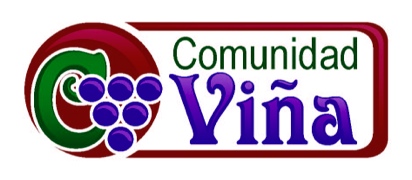 1 de febrero del 2015 – Jimmy ReyesEl Signo Vital de la ObedienciaEsta semana continuamos en la serie que hemos titulado: Signos Vitales.  Cuando vamos al doctor lo primero que hacen cuando entramos al salón de examinación es tomar nuestros signos vitales.  Examinan el latir de nuestro corazón, nuestra temperatura y nuestra presión sanguínea para ver el estado de nuestro cuerpo.De la misma manera en las Escrituras encontramos la carta de 1ra de Juan que describe algunos signos vitales espirituales que son esenciales para nuestra vida espiritual.  El Apóstol Juan quien fue el discípulo más cercano a Jesús declara lo que necesitamos para poder tener una vida espiritual llena de vitalidad.La semana pasada iniciamos la carta viendo que toda vida tiene que estar arraigada en aquel quien revela a Dios… Jesús es la fuente de vida.  Sigamos leyendo lo que continua compartiendo el Apóstol Juan. 1 Juan 1:5-2:6 (NVI)
Éste es el mensaje que hemos oído de él y que les anunciamos: Dios es luz y en él no hay ninguna oscuridad. 6 Si afirmamos que tenemos comunión con él, pero vivimos en la oscuridad, mentimos y no ponemos en práctica la verdad. 7 Pero si vivimos en la luz, así como él está en la luz, tenemos comunión unos con otros, y la sangre de su Hijo Jesucristo nos limpia de todo pecado. 8 Si afirmamos que no tenemos pecado, nos engañamos a nosotros mismos y no tenemos la verdad. 9 Si confesamos nuestros pecados, Dios, que es fiel y justo, nos los perdonará y nos limpiará de toda maldad. 10 Si afirmamos que no hemos pecado, lo hacemos pasar por mentiroso y su palabra no habita en nosotros.2:1 Mis queridos hijos, les escribo estas cosas para que no pequen. Pero si alguno peca, tenemos ante el Padre a un intercesor, a Jesucristo, el Justo. 2 Él es el sacrificio por el perdón de nuestros pecados, y no sólo por los nuestros sino por los de todo el mundo. 3 ¿Cómo sabemos si hemos llegado a conocer a Dios? Si obedecemos sus mandamientos. 4 El que afirma: «Lo conozco», pero no obedece sus mandamientos, es un mentiroso y no tiene la verdad. 5 En cambio, el amor de Dios se manifiesta plenamente en la vida del que obedece su palabra. De este modo sabemos que estamos unidos a él: 6 el que afirma que permanece en él, debe vivir como él vivió.En el versículo 5, Juan inicia describiendo a Dios.  El quiere que veamos…1. La naturaleza de Dios (1:5)Veamos primero el carácter de Dios…1 Juan 1:5 (NVI)Éste es el mensaje que hemos oído de él y que les anunciamos: Dios es luz y en él no hay ninguna oscuridadEn el primer siglo la luz simbolizaba lo bueno y puro, mientras que la oscuridad simbolizaba la maldad.  Entonces al decir Dios es luz, Juan estaba diciendo que Dios es la fuente y la esencia de lo bueno, bello, santo, justo y verdadero. Para nosotros hoy tal vez no podemos entender los revolucionario de esta idea porque estamos acostumbrados a escuchar esto.  Pero los dioses de los griegos, romanos y egipcios eran humanos y divinos.  Se molestaban, eran envidiosos y egoístas.  La idea de un Dios perfecto y bueno era algo nuevo.  El Dios de los judíos no era egoísta ni deshonesto, sino era y sigue siendo bueno, verdadero y perfecto.Es irónico que la gente percibe que la Biblia tiene una vista negativa hacia el mundo.  En actualidad la Biblia declara lo que es bueno.  Jesús nos revela al Padre Creador que es eternamente amor y belleza.  Lo que si nos explica la Biblia es el porque no estamos alineados a lo que es bueno.Tenemos que enfrentar que Dios es luz y la luz revela lo que realmente esta ahí…  Lu luz nos revela que tenemos que… 2. Despertando de la negación al pecado (1:6-10) 1 Juan 1:6-10 (NVI) 
Si afirmamos que tenemos comunión con él, pero vivimos en la oscuridad, mentimos y no ponemos en práctica la verdad. 7 Pero si vivimos en la luz, así como él está en la luz, tenemos comunión unos con otros, y la sangre de su Hijo Jesucristo nos limpia de todo pecado. 8 Si afirmamos que no tenemos pecado, nos engañamos a nosotros mismos y no tenemos la verdad. 9 Si confesamos nuestros pecados, Dios, que es fiel y justo, nos los perdonará y nos limpiará de toda maldad. 10 Si afirmamos que no hemos pecado, lo hacemos pasar por mentiroso y su palabra no habita en nosotros.Juan nos comparte que todo empieza con como nos relacionamos a la luz.  Muchas veces no entendemos nuestra verdadera condición y ahí empieza nuestra decepción.  El versículo 8 dice:  Si afirmamos que no tenemos pecado, nos engañamos a nosotros mismos y luego el versículo 10 dice: Si afirmamos que no hemos pecado, lo hacemos pasar (a Dios) por mentiroso… y por supuesto Dios no es mentiroso…Muchas veces entendemos que el pecado significa violar ciertas reglas, pero aun en un mayor grado tenemos que entender que nuestra naturaleza es pecaminosa.  Antes que el pecado sale a través de ciertos comportamientos esta arraigado en nuestra posición y postura en relación a Dios.  El pecado se manifiesta en lo que hacemos pero en si revela la postura de nuestro corazón ante Dios.  Si creemos que el pecado solo se trata de comportamientos vamos a crear una religiosidad que busca expresar comportamientos externos morales, pero podemos descuidar lo esencial, nuestra relación con Dios.  Por ejemplo… yo puedo hacer muchas cosas externas que me hacen ver bueno delante de ustedes, pero mi corazón puede tener motivaciones egoístas.Lo que sucede es que nosotros queremos ser el centro de nuestra existencia.  No nos damos cuenta como nuestra carne y cultura hacen que estemos centrados en nosotros mismos y no en Dios. Un sicólogo dijo que la enfermedad de la humanidad más básica es la teomanía, el deseo de ser Dios.  Juan dice si afirmamos que no tenemos pecado, nos engañamos a nosotros mismos.  En otras palabras nos esta diciendo… Ten cuidado… No vas a querer admitirlo… Es parte de nuestra humanidad el querer encubrir y vivir engañados.  Vamos a esconder nuestra maldad, no lo vamos a ver.  El teólogo C.S. Lewis dijo esto: “Nadie sabe que tan malo es hasta que intenta ser bueno.”  Los que hemos tratado de superar ciertas áreas en nuestra vida, nos damos cuenta de esta realidad.  Juan nos esta diciendo si el Dios de luz esta en nuestra vida, no podemos ignorar nuestro pecado.  No podemos engañarnos y creer que no tenemos pecado o que somos buenas personas.  Cuando conocemos al Dios de luz, su luz va revelar quien realmente somos.  Por eso un Cristiano santurrón es una contradicción.  Entre más me acerco a Dios, más me doy cuenta de mis pecados y más crece mi agradecimiento por su misericordia y gracia.  Entre más nos acercamos a Dios podemos ser más honestos de nuestros fracasos.  No tenemos que defendernos, y cuando la gente señala nuestros defectos podemos estar de acuerdo con ellos y pedir perdón.  (Ejemplo Viña)Juan continua diciendo que hay buenas noticias… en Jesucristo hay buenas noticias… En él encontramos…3. Libertad de la desesperación del pecado (2:1-2)1 Juan 2:1-2 (NVI)Mis queridos hijos, les escribo estas cosas para que no pequen. Pero si alguno peca, tenemos ante el Padre a un intercesor, a Jesucristo, el Justo. 2 Él es el sacrificio por el perdón de nuestros pecados, y no sólo por los nuestros sino por los de todo el mundo. Dios mismo ofreció a su Hijo como sacrificio por nosotros.  Jesús pagó la deuda.  El fue castigado en nuestro lugar.  Por lo tanto Dios me perdona y me acepta por lo que Jesús ya hizo, no por lo que yo hago.  Juan describe a Jesús como un intercesor.  Jesús esta con nosotros y nos representa delante del Padre.  No dice en este texto: Jesucristo el misericordioso, sino Jesucristo el Justo ¿por qué? Bueno, Jesús no esta ante el Padre diciendo ten misericordia de Mercedes o de Juan, ya pecaron otra vez… por favor ten misericordia Padre.  ¡NO!  Jesús es el Justo, él esta ante el Padre como el sacrificio que cumplió la justicia para los que creemos y confiamos en él.Muchos creen que el tener un buen conocimiento de Dios garantiza que van a recibir esta vida en Jesús, pero las Escrituras dicen que aun los demonios conocen y tiemblan ante él.  Por supuesto no lo adoran, no lo siguen.  Algunos piensan que si hicieron una oración en la iglesia esto garantiza que van a ir al cielo, pero esto solo nos habla de haber tenido una experiencia espiritual y no una verdadera relación con Dios.1 Juan 2:3 nos da la clave para obtener la libertad del pecado, conocer a Dios y obtener la vida…1 Juan 2:3 (NVI) 
¿Cómo sabemos si hemos llegado a conocer a Dios? Si obedecemos sus mandamientos.Si tienes una verdadera relación con Dios… tu vida va a cambiar… vas a responder a Dios, vas a ser obediente.  Bueno creo que la mayoría de nosotros nos gustaría decir que tenemos este tipo de relación con Dios. Pero aquí vemos que el producto de esta relación será la obediencia a los mandamientos de Dios.  Esta obediencia no nace de una obligación sino de un deseo de querer responder al amor de Dios.  Quiero que entendamos que no podemos ganarnos la salvación por las obras que hacemos, pero porque somos salvos podemos tener buenas obras.  Antes hacíamos lo opuesto de lo que Dios quería, ahora al crecer en relación con él queremos agradarle en agradecimiento.Esto no significa que no vamos a pecar mas, pero ahora no podemos pecar sin sentir el impacto de nuestra ofensa en nuestro interior.  No estoy hablando de una tensión religiosa sino una tensión relacional donde nos duele no hacer la voluntad de Dios porque queremos vivir para él.Otra vez Juan nos recuerda en el siguiente versículo…1 Juan 2:4 (NVI) 
El que afirma: «Lo conozco», pero no obedece sus mandamientos, es un mentiroso y no tiene la verdad.Podemos decir que lo conocemos y que creemos en él y estar viviendo una mentira.  En una ocasión Jesús también compartió sobre el peligro de vivir en esa mentira… Mateo 7:21- (NVI) 
»No todo el que me dice: “Señor, Señor”, entrará en el reino de los cielos, sino sólo el que hace la voluntad de mi Padre que está en el cielo. Todo tiene que ver acerca de relación.  Digamos que cuando tuviste 18 años estuviste en Las Vegas una noche y conociste a alguien.  Te animaste con esa persona y te casaste en una de las mil capillas y te casó Elvis Presley.  ¡Wow que romántico!  Bueno después de esa noche se fueron para sus diferente ciudades y casas… de repente te diste cuenta que esa persona esta en Facebook.  De vez en cuando le haces un post que dice: Wow estamos casados… pero nunca mas se han hablado ni salido juntos.  Yo diría que no han estado casados y que nunca entraron en la unión matrimonial ante los ojos de Dios… Tal vez tengan ciertos problemas legales pero no significa que han estado realmente casados.  Similarmente hay muchos que hacen esta oración de arrepentimiento para ser salvos una vez pero nunca han entrado a tener la relación con Dios.  Si me explico… Esto nos debería de hacer reflexionar...4. Una nueva relación con Dios se revela a través de nuestra respuesta de obediencia al corazón y a la voluntad de Dios. (2:3-6)Si te has dado cuenta que tu corazón esta lejos de Dios y lo declaras y confiesas tu necesidad hacia él.  Puedes recibir a Jesús en tu vida y vivir bajo su reinado.  Al hacer esto el Espíritu Santo te guiará para que tu voluntad se alinee a la voluntad de Dios y la nueva vida en él.1 Juan 2:3-6 (NVI) 
¿Cómo sabemos si hemos llegado a conocer a Dios? Si obedecemos sus mandamientos. 4 El que afirma: «Lo conozco», pero no obedece sus mandamientos, es un mentiroso y no tiene la verdad. 5 En cambio, el amor de Dios se manifiesta plenamente en la vida del que obedece su palabra. De este modo sabemos que estamos unidos a él: 6 el que afirma que permanece en él, debe vivir como él vivió.Si le obedecemos sabemos que su amor esta obrando en nosotros y sabemos que estamos viviendo en él.
Jesús dijo…  Juan 14:15 (NVI) 
»Si ustedes me aman, obedecerán mis mandamientos.Dios quiere que le obedezcamos y demanda que lo hagamos no porque quiere que comprobemos que somos dignos, sino él quiere que vivamos en la realidad de lo que él diseño para nosotros.   Antes estábamos viviendo en oscuridad y ahora él nos ha revelado su luz. Jesús vino a la tierra para mostrarnos que si se puede hacer.Quiero rápidamente ofrecernos algunos puntos acerca de nuestra obediencia… Nuestra respuesta se trata más de conexión que perfecciónEl obedecer sus mandamientos no necesariamente significa que vamos a ser perfectos.  Todos vamos a seguir pecando porque estamos peleando en contra de nuestra vieja naturaleza.  Pero significa que vamos a intentar guardar sus mandamientos así como un guardia protege en un museo algo que es invaluable.  Significa que nuestra relación con Dios es sumamente importante para nosotros.Nuestra respuesta fluye de la luz que alumbra nuestra vidaUna luz fuerte revela lo que esta ahí.  Entre más caminamos en la luz, más Dios nos va a revelar lo que hay en nosotros.  El caminar en la luz no necesariamente significa vivir sin pecado sino significa vivir una vida honesta.  Una vida que responde a la corrección que Dios revela.   Y por ultimo…Nuestra respuesta fluye del amor y no del temorLa obediencia no nos lleva a la intimidad con Dios, pero la intimidad con Dios nos lleva a la obediencia.  No debemos de obedecer porque le tenemos miedo a Dios o porque no queremos perder lo que él nos ha dado.  Le obedecemos porque amamos al Dios de amor quien nos amó primero.  Entonces hoy quiero que tomemos un tiempo para ser honestos…
Primero tenemos que ser honestos con nosotros mismos…Y tenemos que ser honestos con Dios.El sabe lo que esta dentro de nosotros y puede escudriñar nuestros corazones.  Toma un tiempo y dile a Dios que te muestre algo que él quiere cambiar en ti.Oremos…